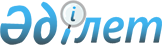 Қазақ ССР-інің неке және семья туралы кейбір заң актілерінің күші жойылды деп тану туралыҚазақстан Республикасының Заңы 1998 жылғы 17 желтоқсан N 322-I





          Мыналардың күші жойылды деп танылсын: 








          1. "Қазақ ССР-інің Неке және семья туралы кодексін бекіту туралы" 
1969 жылғы 6 тамыздағы Қазақ ССР Заңы (Қазақ ССР Жоғарғы Советінің 
Ведомостары, 1969 ж., N 33).




          2. Қазақ ССР Жоғарғы Советі Президиумының "Қазақ ССР-інің Неке және 
семья туралы кодексін күшіне енгізу тәртібі туралы" 1969 жылғы 28 
қарашадағы Жарлығы (Қазақ ССР Жоғарғы Советінің Ведомостары , 1969 ж., N 
50).




          3. Қазақ ССР-інің Неке және семья туралы кодексі (Қазақ ССР Жоғарғы 




Советінің Ведомостары, 1969 ж., N 33; 1978 ж., N 10; 1980 ж., N 12; 1983 
ж., N 41, 435-құжат.; 1984 ж., N 12, 163-құжат.; 1985 ж., N 19, 
192-құжат.; 1986 ж., N 49, 507-құжат.; 1990 ж., N 50, 467-құжат.; 
Қазақстан Республикасы Жоғарғы Кеңесінің Жаршысы, 1992 ж., N 4, 93-құжат; 
N 13-14, 320-құжат; N 24, 596-құжат; 1993 ж., N 19, 453-құжат).
     
     Қазақстан Республикасының 
           Президенті 
     
     Оқығандар:
          (Қасымбеков Б.А.)
          (Қобдалиева Н.М.)
     
      
      


					© 2012. Қазақстан Республикасы Әділет министрлігінің «Қазақстан Республикасының Заңнама және құқықтық ақпарат институты» ШЖҚ РМК
				